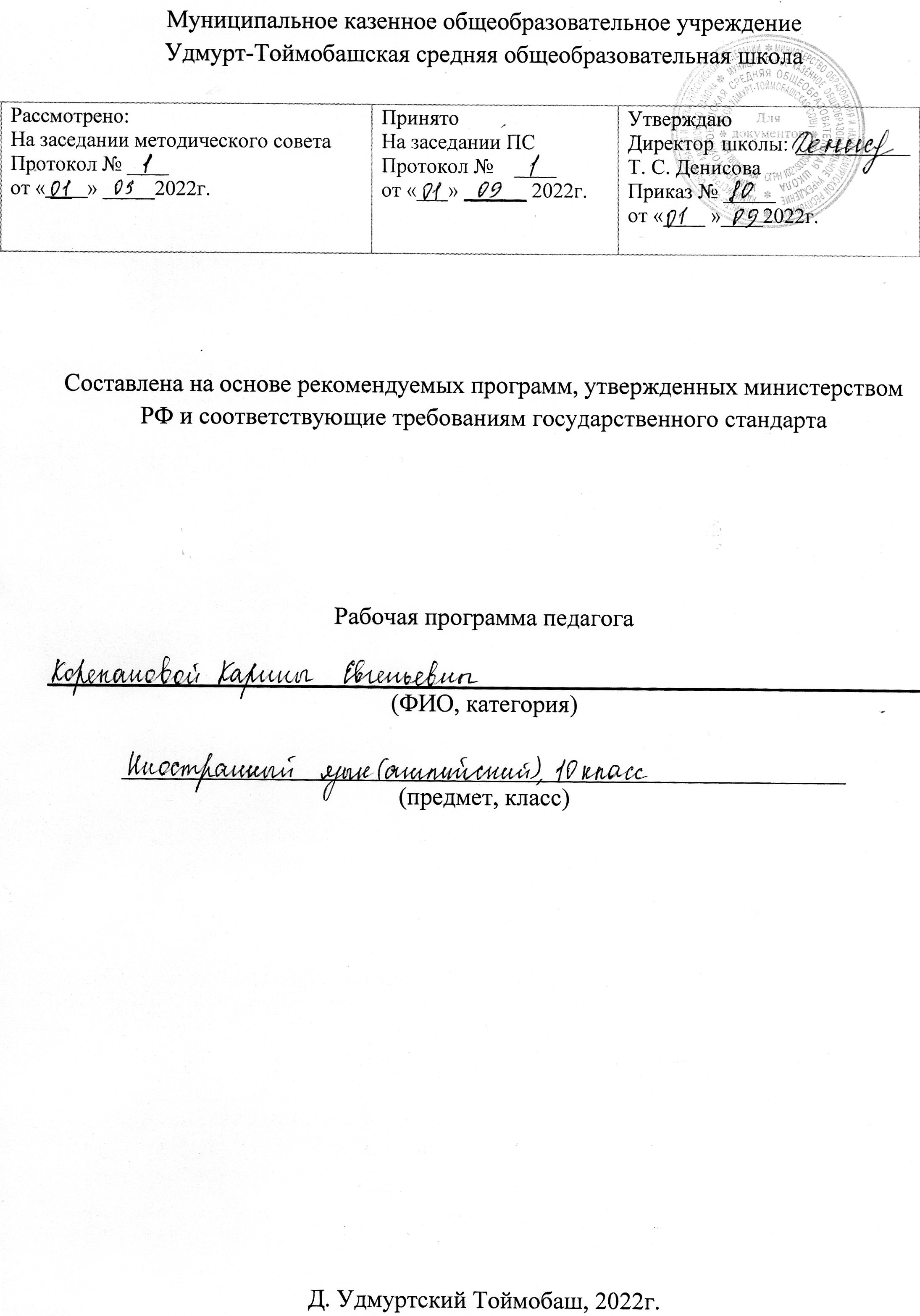 Пояснительная запискаРабочая программа учебного предмета «Английский язык» в 10  классе составлена на основе следующих нормативно-правовых документов:Федерального закона Российской Федерации от 29 декабря 2012 г. № 279-ФЗ «Об образовании в Российской Федерации»Федерального государственного образовательного стандарта
основного общего образования (утв. приказом Министерства образования и науки РФ от 17 декабря . N 1897 (зарегистрирован Минюстом России 01.02.2011, рег. №19644) Примерной основной образовательной программы основного общего образования (одобрена решением федерального учебно-методического объединения по общему образованию (протокол от 8 апреля 2015 г. № 1/15(в редакции протокола № 1/20 от 04.02.2020 ).Приказ Минпросвещения России от 22.11.2019 N 632 "О внесении изменений в федеральный перечень учебников, рекомендуемых к использованию при реализации имеющих государственную аккредитацию образовательных программ начального общего, основного общего, среднего общего образования, сформированный приказом Министерства просвещения Российской Федерации от 28 декабря 2018 г. N 345" сформирован новый ФПУ на 2020-2021 учебный год.Постановления Главного  государственного санитарного врача РФ от 29 декабря . №189 «Об утверждении СанПиН 2.4.2.2821-10 "Санитарно-эпидемиологические требования к условиям и организации обучения в общеобразовательных учреждениях" с изменениями.Учебного плана МКОУ Удмурт-Тоймобашской СОШ на 2021-2022 учебный год Положения о рабочей программе МКОУ Удмурт-Тоймобашской СОШ      Программа ориентирована на использование учебника М.З. Биболетовой, Е.Е. Бабушис, Н.Д. (2020).   По учебному плану на 2021-2022 год на изучение английского языка отводится 102 часов по 3 часа в неделю. Изучение иностранного языка в общеобразовательных школах  направлено на достижение следующих целей :- развитие иноязычной коммуникативной компетенции в совокупности ее составляющих , а именно:- речевая компетенция-развитие  коммуникативных  умений в четырех основных видах речевой деятельности ( говорении,аудировании,чтении, письме);- языковая компетенция –овладение новыми языковыми средствами ( фонетическими , орфографическими ,лексическими, грамматическими) в соответствии с темами и ситуациями общения , отобранными для основной школы ; освоение знаний о языковых явлениях изучаемого языка ,разных способах выражения мысли в родном и иностранном языках;- социокультурная компетенция- приобщение к культуре , традициям , реалиям стран изучаемого языка в рамках тем , сфер и ситуаций общения , отвечающих опыту ,интересам , психологическим особенностям учащихся  основной школы на разных ее этапах; формирование умения представлять свою страну , ее культуру в условиях межкультурного общения;-компенсаторная компетенция- развитие умений выходить из положения в условиях дефицита языковых средств при получении и передаче информации;-учебно-познавательная компетенция-дальнейшее развитие общих и специальных учебных умений ,универсальных способов деятельности; ознакомление с доступными учащимся способами  и приемами самостоятельного изучения языков  и культур , в том числе с использованием новых информационных технологий;- развитие личности  учащихся посредством реализации воспитательного потенциала иностранного языка;-формирование у учащихся потребности изучения иностранных языков и овладения ими как средством общения , познания , самореализации  и социальной  адаптации в поликультурном , полиэтническом мире в условиях глобализации на основе осознания важности изучения иностранного языка и родного  языка как средства общения и познания  в современном мире ;- формирование общекультурной и этнической идентичности как составляющих гражданской  идентичности личности ; воспитание качеств гражданина  , патриота ; развитие национального самосознания ,стремление к взаимопониманию между людьми различных сообществ , толерантного отношения к проявлениям  иной культуры; лучшее осознание своей собственной культуры;-развитие стремления к овладению основами мировой культуры средствами  иностранного языка;-осознание необходимости вести здоровый образ жизни путем информирования об общественно признанных формах поддержания здоровья и обсуждения необходимости отказа от вредных привычек С учетом сформированных целей изучения предмета «Иностранный язык» направлено на решение следующих задач:- формирование представлений об иностранном языке как средстве общения, позволяющем добиваться взаимопонимания с людьми, говорящими/пишущими на иностранном языке , узнавать новое через звучащие письменные тексты.-расширение лингвистического кругозора школьников; освоение элементарных лингвистических представлений, доступных школьникам и необходимых для овладения устной и письменной речью на иностранном языке;-обеспечение коммуникативно-психологической адаптации школьников к новому языковому миру для преодоления в дальнейшем психологического барьера и использование иностранного языка как средства общения;- развитие личных качеств школьника, его внимания, мышления, памяти и воображения в процессе участия в моделируемых ситуациях общения, ролевых играх; в ходе овладения  языковым материалом;-развитие эмоциональной сферы детей в процессе обучающих игр, учебных спектаклей с использованием иностранного языка;-приобщение школьников к новому социальному опыту  за счет проигрывания на иностранном языке различных ролей в игровых ситуациях, типичных для семейного, бытового, учебного общения;-духовно-нравственное воспитание школьника, понимание и соблюдение ими таких нравственных устоев семьи, как любовь к близким, взаимопомощь, уважение к родителям, забота о младших;-развитие познавательных способностей, овладение умением координированной работы с разными компонентами УМК.	Планируемые результаты освоения учебного предмета, курса1. Личностные результатыВ УМК “EnjoyEnglish” предусмотрено достижение в полном объеме всех образовательных результатов, определенных нормативными документами для данного уровня образования. Наиболее отчетливо вклад предмета «Английский язык» в достижение личностных результатов в процессе обучения в основной школе по курсу “EnjoyEnglish” может выразиться в следующем:понимание важности изучения иностранного языка как средства межличностного и межкультурного общения в современном полиязычном и поликультурном мире;потребность пользоваться иностранным языком как средством познания во всех областях знания, самореализации и социальной адаптации; стремление к самосовершенствованию при изучении предмета «Английский язык», развитию собственной речевой культуры в целом, осознанию возможностей самореализации средствами иностранных языков;развитие личности обучающегося, его речевых способностей, внимания, мышления, памяти и воображения;уважительное отношение к иному мнению, к членам своей семьи, учителю, сверстникам и к другим партнерам по общению;осознание себя гражданином своей страны, любовь и уважение к Родине, к традициям и культурным ценностям; стремление к лучшему пониманию культуры своего народа и готовность содействовать ознакомлению с ней представителей других стран;активная жизненная позиция, готовность отстаивать национальные и общечеловеческие (гуманистические, демократические) ценности, свою позицию гражданина и патриота;приобщение к новому социальному опыту, уважительное и дружелюбное отношение к культуре других народов, позволяющее участвовать в диалоге культур;самостоятельность, эмоционально-нравственная отзывчивость, соблюдение норм речевого и неречевого поведения;умение планировать свой учебный труд, в частности свое речевое высказывание;владение навыками сотрудничества со сверстниками в процессе речевого общения и проектной деятельности;стремление развивать в себе такие качества, как воля, целеустремленность, креативность, инициативность, эмпатия, трудолюбие, дисциплинированность, а также умение принимать самостоятельные решения и нести за них ответственность;нацеленность на самоопределение и выбор будущей профессиональной деятельности.2.Метапредметные результатыРегулятивные:- формирование и развитие умения самостоятельно планировать, контролировать, оценивать собственные учебные действия в соответствии с поставленной задачей и условиями её реализации, определять наиболее эффективные способы достижения результата;- развитие способности самостоятельно планировать альтернативные пути достижения целей, осознанно выбирать наиболее эффективные способы решения учебных и познавательных задач;- развитие умения осуществлять самоконтроль результатов учебной деятельности и вносить необходимые коррективы;- формирование способности адекватно оценивать правильность или ошибочность выполнения учебной задачи, её объективную трудность и собственные возможности её решения;- формирование умения выдвигать гипотезы при решении учебных задач и понимания необходимости их проверки;- формирование понимания сущности алгоритмических предписаний и умения действовать в соответствии с предложенным алгоритмом.Коммуникативные:- развитие способности организовывать учебное сотрудничество и совместную деятельность с учителем и сверстниками: определять цели, распределять функции и роли участников, взаимодействовать и находить общие способы работы; умения работать в группе: находить общее решение и разрешать конфликты на основе согласования позиций и учёта интересов; слушать партнёра; формулировать, аргументировать и отстаивать своё мнение;- развитие умения при отстаивании своей точки зрения, приводить аргументы, подтверждая их фактами;- формирование и развитие умения осознанно строить речевое высказывание в соответствии с задачами коммуникации и составлять тексты в устной и письменной формах;- формирование учебной и общепользовательской компетентности в области использования информационно-коммуникационных технологий (ИКТ-компетентностй);- формирование умений работать в материальной и информационно-образовательной среде (в том числе с учебными моделями) в соответствии с содержанием конкретного учебного предмета;- формирование умения осуществления взаимного контроля в совместной деятельности.- развитие умения для понимания позиции другого, различать в его речи: мнение (точку зрения), доказательство (аргументы), факты; гипотезы, аксиомы, теории;Познавательные:- овладение умениями и навыками смыслового чтения текстов различных стилей и жанров с поставленными целями и задачами. Умения смыслового чтения текста разделяются на 3 группы: общее понимание текста и ориентация в тексте; глубокое и детальное понимание содержания и формы текста, нахождение информации в явной и неявной форме и её дальнейшее использование для различных целей;- развитие умения устанавливать причинно-следственные связи; строить логические рассуждения, умозаключения (индуктивные, дедуктивные и по аналогии) и выводы;- развитие умения создавать, применять и преобразовывать знаково-символические средства, модели и схемы для решения учебных и познавательных задач;- развитие способности видеть и применять понятийный аппарат изучаемого предмета в других дисциплинах, в окружающей жизни;- развитие умения находить в различных источниках информацию, необходимую для решения учебной задачи, и представлять её в понятной форме; принимать решение в условиях неполной и избыточной, точной и вероятностной информации;- развитие умения понимать и использовать средства наглядности (рисунки, чертежи, схемы и др.) для иллюстрации, интерпретации, аргументации;- создавать математические модели;- составлять тезисы, различные виды планов (простых, сложных и т.п.);- преобразовывать информацию из одного вида в другой (таблицу в текст, диаграмму и пр.);- освоение способов решения проблем творческого, поискового и учебно-исследовательского характера.Средством формирования УУД служит учебный материал и прежде всего продуктивные задания учебника, а так же реализация учителям технологии личностно-ориентированного обучения на основе системно-деятельностного подхода к организации образовательного процесса, что позволяет учащимся продвигаться по основным шести линиям развития.1-я ЛР – использование знаний для решения различных коммуникативных задач и оценки полученных результатов.2-я ЛР – совокупность умений по использованию доказательной иноязычной речи.3-я ЛР – совокупность умений по работе с информацией, в том числе и с различными текстами.4-я ЛР – умения использовать коммуникативные средства для изучения и описания реальных процессов и явлений.5-я ЛР – независимость и критичность мышления при решении языковых задач.6-я ЛР – понимание и сохранение учебной задачи, воля и настойчивость в её решении.3.Предметные результатыПредметные результаты освоения английского языка в процессе обучения по курсу “EnjoyEnglish” на уровне основного общего образования состоят в овладении умениями общаться с носителями иностранного языка в устной и письменной формах в соответствии с речевыми возможностями и потребностями учащихся. Для полноценного иноязычного общения необходимо формирование у учащихся иноязычной коммуникативной компетенции, которая складывается из следующих компетенций:речевая — совершенствование коммуникативных умений в четырёх основных видах речевой деятельности (говорении, аудировании, чтении и письме); умений планировать своё речевое и неречевое поведение;языковая — овладение новыми языковыми средствами в соответствии с темами общения, отобранными для уровня основного общего образования; увеличение объёма используемых лексических единиц; развитие навыков оперирования изученными языковыми единицами в коммуникативных целях;социокультурная — увеличение объёма знаний о социокультурной специфике страны/стран изучаемого языка, совершенствование умений строить своё речевое и неречевое поведение в соответствии с этой спецификой, формирование умений выделять общее и специфическое в культуре родной страны и страны/стран изучаемого языка;компенсаторная — дальнейшее развитие умений выходить из положения в условиях дефицита языковых средств при получении и передаче иноязычной информации;учебно-познавательная — развитие общих/метапредметных и специальных учебных умений, позволяющих совершенствовать учебную деятельность по овладению иностранным языком, удовлетворять с его помощью свои познавательные интересы в других областях знаний.Предметные образовательные результаты конкретизируются по каждому уроку в календарно-тематическом планировании.Коммуникативные уменияГоворение. Диалогическая речьУчащийся научится:вести диалог (диалог этикетного характера, диалог-расспрос, диалог побуждение к действию; комбинированный диалог) в стандартных ситуациях неофициального общения в рамках освоенной тематики, соблюдая нормы речевого этикета, принятые в стране изучаемого языка.Учащийся получит возможность научиться:вести диалог-обмен мнениями;брать и давать интервью;вести диалог-расспрос на основе нелинейного текста (таблицы, диаграммы и т. д.).Говорение. Монологическая речьУчащийся научится:строить связное монологическое высказывание с опорой на зрительную наглядность и/или вербальные опоры (ключевые слова, план, вопросы) в рамках освоенной тематики;описывать события с опорой на зрительную наглядность и/или вербальную опору (ключевые слова, план, вопросы);давать краткую характеристику реальных людей и литературных персонажей;передавать основное содержание прочитанного текста с опорой или без опоры на текст, ключевые слова/ план/ вопросы;описывать картинку/ фото с опорой или без опоры на ключевые слова/ план/ вопросы.Учащийся получит возможность научиться:делать сообщение на заданную тему на основе прочитанного;комментировать факты из прочитанного/ прослушанного текста, выражать и аргументировать свое отношение к прочитанному/ прослушанному;кратко высказываться без предварительной подготовки на заданную тему в соответствии с предложенной ситуацией общения;кратко высказываться с опорой на нелинейный текст (таблицы, диаграммы, расписание и т. п.);кратко излагать результаты выполненной проектной работы.АудированиеУчащийся научится:воспринимать на слух и понимать основное содержание несложных аутентичных текстов, содержащих некоторое количество неизученных языковых явлений;воспринимать на слух и понимать нужную/интересующую/ запрашиваемую информацию в аутентичных текстах, содержащих как изученные языковые явления, так и некоторое количество неизученных языковых явлений.Учащийся получит возможность научиться:выделять основную тему в воспринимаемом на слух тексте;использовать контекстуальную или языковую догадку при восприятии на слух текстов, содержащих незнакомые слова.ЧтениеУчащийся научится:читать и понимать основное содержание несложных аутентичных текстов, содержащие отдельные неизученные языковые явления;читать и находить в несложных аутентичных текстах, содержащих отдельные неизученные языковые явления, нужную/интересующую/ запрашиваемую информацию, представленную в явном и в неявном виде;читать и полностью понимать несложные аутентичные тексты, построенные на изученном языковом материале;выразительно читать вслух небольшие построенные на изученном языковом материале аутентичные тексты, демонстрируя понимание прочитанного.Учащийся получит возможность научиться:устанавливать причинно-следственную взаимосвязь фактов и событий, изложенных в несложном аутентичном тексте;восстанавливать текст из разрозненных абзацев или путем добавления выпущенных фрагментов.Письменная речьУчащийся научится:заполнять анкеты и формуляры, сообщая о себе основные сведения (имя, фамилия, пол, возраст, гражданство, национальность, адрес и т. д.);писать короткие поздравления с днем рождения и другими праздниками, с употреблением формул речевого этикета, принятых в стране изучаемого языка, выражать пожелания (объемом 30-40 слов, включая адрес);писать личное письмо в ответ на письмо-стимул с употреблением формул речевого этикета, принятых в стране изучаемого языка: сообщать краткие сведения о себе и запрашивать аналогичную информацию о друге по переписке; выражать благодарность, извинения, просьбу; давать совет и т. д. (объемом 100-120 слов, включая адрес);писать небольшие письменные высказывания с опорой на образец/план.Учащийся получит возможность научиться:делать краткие выписки из текста с целью их использования в собственных устных высказываниях;писать электронное письмо (e-mail) зарубежному другу в ответ на электронное письмо-стимул;составлять план/ тезисы устного или письменного сообщения;кратко излагать в письменном виде результаты проектной деятельности;писать небольшое письменное высказывание с опорой на нелинейный текст (таблицы, диаграммы и т. п.).Языковые навыки и средства оперирования имиОрфография и пунктуацияУчащийся научится:правильно писать изученные слова;правильно ставить знаки препинания в конце предложения: точку вконце повествовательного предложения, вопросительный знак в конце вопросительного предложения, восклицательный знак в концевосклицательногопредложения;расставлять в личном письме знаки препинания, диктуемые его форматом, в соответствии с нормами, принятыми в стране изучаемого языка.Учащийся получит возможность научиться:сравнивать и анализировать буквосочетания английского языка и их транскрипцию.Фонетическая сторона речиУчащийся научится:различать на слух и адекватно, без фонематических ошибок, ведущих к сбою коммуникации, произносить слова изучаемого иностранного языка;соблюдать правильное ударение в изученных словах;различать коммуникативные типы предложений по их интонации;членить предложение на смысловые группы;адекватно, без ошибок, ведущих к сбою коммуникации, произносить фразы с точки зрения их ритмико-интонационных особенностей (побудительное предложение; общий, специальный, альтернативный и разделительный вопросы), в том числе, соблюдая правило отсутствия фразового ударения на служебных словах.Учащийся получит возможность научиться:выражать модальные значения, чувства и эмоции с помощью интонации; различать британские и американские варианты английского языка в прослушанных высказываниях.Лексическая сторона речиУчащийся научится:узнавать в письменном и звучащем тексте изученные лексические единицы (слова, словосочетания, реплики-клише речевого этикета), в том числе многозначные в пределах тематики основной школы;употреблять в устной и письменной речи в их основном значении изученные лексические единицы (слова, словосочетания, реплики-клише речевого этикета), в том числе многозначные, в пределах тематики основной школы в соответствии с решаемой коммуникативной задачей;соблюдать существующие в английском языке нормы лексической сочетаемости;распознавать и образовывать родственные слова с использованием словосложения и конверсии в пределах тематики основной школы в соответствии с решаемой коммуникативной задачей;распознавать и образовывать родственные слова с использованием аффиксации в пределах тематики основной школы в соответствии с решаемой коммуникативной задачей:глаголы при помощи аффиксов dis-, mis-, re-, -izel-ise;имена существительные при помощи суффиксов -orl -er, -ist , -sionl- tion, -ncel-ence, -ment, -ity , -ness, -ship, -ing;имена прилагательные при помощи аффиксов inter-; -y, -ly, -ful, -al, -ic, -ianlan, -ing; -ous, -able/ible, -less, -ive;наречия при помощи суффикса -ly;имена существительные, имена прилагательные, наречия при помощи отрицательных префиксов un-, im-/in-;числительные при помощи суффиксов -teen, -ty; -th.Учащийся получит возможность научиться:распознавать и употреблять в речи в нескольких значениях многозначные слова, изученные в пределах тематики основной школы;знать различия между явлениями синонимии и антонимии; употреблять в речи изученные синонимы и антонимы адекватно ситуации общения;распознавать и употреблять в речи наиболее распространенные фразовые глаголы;распознавать принадлежность слов к частям речи по аффиксам;распознавать и употреблять в речи различные средства связи в тексте для обеспечения его целостности (firstly, tobeginwith, however, asforme, finally, atlast, etc.);использовать языковую догадку в процессе чтения и аудирования (догадываться о значении незнакомых слов по контексту, по сходству с русским/родным языком, по словообразовательным элементам.Грамматическая сторона речиУчащийся научится:оперировать в процессе устного и письменного общения основными синтаксическими конструкциями и морфологическими формами в соответствии с коммуникативной задачей в коммуникативно-значимом контексте:распознавать и употреблять в речи различные коммуникативные типы предложений: повествовательные (в утвердительной и отрицательной форме) вопросительные (общий, специальный, альтернативный и разделительный вопросы), побудительные (в утвердительной и отрицательной форме) и восклицательные;распознавать и употреблять в речи распространенные и нераспространенные простые предложения, в том числе с несколькими обстоятельствами, следующими в определенном порядке;распознавать и употреблять в речи предложения с начальным It;распознавать и употреблять в речи предложения с начальным There +tobe;распознавать и употреблять в речи сложносочиненные предложения с сочинительными союзами and, but, or;распознавать и употреблять в речи сложноподчиненные предложения с союзами и союзными словами because, if, that, who, which, what, when, where, how, why;использовать косвенную речь в утвердительных и вопросительных предложениях в настоящем и прошедшем времени;распознаватьиупотреблятьвречиусловныепредложенияреальногохарактера (Conditional I - If I see Jim, I’ll invite him to our school party) инереальногохарактера (Conditional II - If I were you, I would start learning French);распознавать и употреблять в речи имена существительные в единственном числе и во множественном числе, образованные по правилу, и исключения;распознавать и употреблять в речи существительные с определенным/ неопределенным/нулевым артиклем;распознавать и употреблять в речи местоимения: личные (в именительном и объектном падежах, в абсолютной форме), притяжательные, возвратные, указательные, неопределенные и их производные, относительные, вопросительные;распознавать и употреблять в речи имена прилагательные в положительной, сравнительной и превосходной степенях, образованные по правилу, и исключения;распознавать и употреблять в речи наречия времени и образа действия и слова, выражающие количество (many/much, few/a few, little/a little); наречия в положительной, сравнительной и превосходной степенях, образованные по правилу и исключения;распознавать и употреблять в речи количественные и порядковые числительные;распознавать и употреблять в речи глаголы в наиболее употребительных временных формах действительного залога: PresentSimple, FutureSimple и PastSimple, Present и PastContinuous, PresentPerfect;распознавать и употреблять в речи различные грамматические средства для выражения будущего времени: SimpleFuture, to be going to, PresentContinuous;распознавать и употреблять в речи модальные глаголы и их эквиваленты (may, can, could, beableto, must, haveto, should);распознавать и употреблять в речи глаголы в следующих формах страдательного залога: PresentSimplePassive, PastSimplePassive;распознавать и употреблять в речи предлоги места, времени, направления; предлоги, употребляемые при глаголах в страдательном залоге.Учащийся получит возможность научиться:распознавать сложноподчиненные предложения с придаточными: времени с союзом since; цели с союзом sothat; условия с союзом unless; определительными с союзами who, which, that;распознавать и употреблять в речи сложноподчиненные предложения с союзами whoever, whatever, however, whenever;распознавать и употреблять в речи предложения с конструкциями as ... as; notso ... as; either ... or; neither ... nor;распознавать и употреблять в речи предложения с конструкцией I wish;распознавать и употреблять в речи конструкции с глаголами на -ing: tolove/hatedoingsomething; Stoptalking;распознаватьиупотреблятьвречиконструкции It takes me ...to do something; to look/feel / be happy;распознавать и употреблять в речи определения, выраженные прилагательными, в правильном порядке их следования;распознавать и употреблять в речи глаголы во временных формах действительного залога: PastPerfect, PresentPerfectContinuous, Future-in-the- Past;распознавать и употреблять в речи глаголы в формах страдательного залога FutureSimplePassive, PresentPerfectPassive;распознавать и употреблять в речи модальные глаголы need, shall, might, would;распознавать по формальным признакам и понимать значение неличных форм глагола (инфинитива, герундия, причастия I и II, отглагольного существительного) без различения их функций и употреблять их в речи;распознавать и употреблять в речи словосочетания «Причастие I+существительное» (a playingchild) и «Причастие II+существительное» (a writtenpoem).Социокультурные знания и уменияУчащийся научится:употреблять в устной и письменной речи в ситуациях формального и неформального общения основные нормы речевого этикета, принятые в странах изучаемого языка;представлять родную страну и культуру на английском языке;понимать социокультурные реалии при чтении и аудировании в рамках изученного материала.Учащийся получит возможность научиться:использовать социокультурные реалии при создании устных и письменных высказываний;находить сходство и различие в традициях родной страны и страны/стран изучаемогоязыка.Компенсаторные уменияУчащийся научится:выходить из положения при дефиците языковых средств: использовать переспрос при говорении.Учащийся получит возможность научиться:использовать перифраз, синонимические и антонимические средства при говорении;пользоваться языковой и контекстуальной догадкой при аудировании и чтении.СодержаниеучебногопредметаUnit 1. Startanew. (Начнёмсначала).Новая школа — новые ожидания и тревоги. Некоторые особенности школьного образования в США и Великобритании. Школа вчера и сегодня. Советы школьного психолога: как эффективно организовать свое время. Что я думаю о школе. Дискуссия о школьной форме: является ли форма проявлением дискриминации молодежи. Имидж молодого человека как проявление его внутреннего мира. Спорт в жизни подростка. Популярные и экстремальные виды спорта. Новые виды спортивных соревнований. Безопасность при занятиях спортом. Олимпийские игры. Спортивная честь и сила характера. Спортивные занятия в школе, их организация. Молодежь в современном мире. Досуг молодежи (музыкальные предпочтения, популярные солисты и группы). Письмо в молодежный журнал. Музыка в культуре и жизни разных стран (в том числе России). Повседневная жизнь подростка. Отношения с друзьями. Как управлять своим временем, разумно сочетая напряженную учебу, общение с семьей и отдых: советы взрослых и личное мнение (26 ч.)Unit 2. Talking on family matters. (Семейные дела). История моей семьи: связь поколений. Семейная гостиная. Из жизни близнецов. Родные / Сводные братья и сестры. Бывает ли детям неловко за родителей? Проект “Из истории моей семьи”. Большие и маленькие семьи. Что делает семью счастливой? Полезны ли семейные ссоры? Как родители относятся к моим друзьям. Памятная семейная дата. Космическая свадьба (22 ч.)Unit 3.Civilization and progress. (Цивилизацияипрогресс).Что такое цивилизация? Как археологические открытия помогают узнать историю Земли. Древние цивилизации (Майя), развитие и причины упадка. Влияние изобретений на развитие человечества. Высокие технологии как часть нашей жизни: может ли современный человек обойтись без компьютера? Влияние человека на окружающую его среду и жизнь планеты в целом. Нравственный аспект технического прогресса: приз для прославивших человеческий дух. Жорес Алферов — лауреат приза Киото. Рукотворные чудеса света: всемирно известные сооружения XX века. Перспективы технического прогресса. Роботы будущего. Преимущества и недостатки новых изобретений в области техники (29 ч.)Unit 4.The world of opportunities. (Мир твоих возможностей). Путешествие как способ расширить свой кругозор. Известные программы обмена для школьников за рубежом. Твой опыт путешественника: маршрут, транспорт, впечатления. Лондонское метро: история и современность. Стиль поведения: что такое хорошие манеры? Некоторые особенности поведения в разных странах. Вызывающее и невежливое поведение в обществе. Как вести себя в незнакомом окружении? Некоторые особенности поведения англичан. Что может удивить иностранца в публичном поведении россиян? “Smalltalk” и его особенности. Стратегии самостоятельной учебной работы. Культурный шок как восприятие нами непонятных явлений другой культуры. Основные правила вежливости. Заметки для путешественника, посещающего другую страну (25 ч.)Учебно-тематическое планированиеКалендарно-тематическое планированиеКритерии оценивания работ учащихся по предмету «Английский язык»За письменные работы (контрольные работы, тестовые работы, словарные диктанты) оценка вычисляется исходя из процента правильных ответов:Устные ответы оцениваются по пяти критериям:1. Содержание (соблюдение объема высказывания, соответствие теме, отражение всех аспектов, указанных в задании, соблюдение норм вежливости).2. Взаимодействие с собеседником (умение логично и связно вести беседу, соблюдать очередность при обмене репликами, умение начать и поддерживать беседу);3. Лексика (словарный запас соответствует поставленной задаче и требованиям данного года обучения языку);4. Грамматика (использование разнообразных грамматических конструкций в соответствии с поставленной задачей и требованиям данного года обучения языку);5. Произношение (правильное произнесение звуков английского языка, правильная постановка ударения в словах).АудированиеГоворениеЧтение№ разделаНазвание разделаКоличество часовПроектные работыКонтрольные работы1Начнем сначала 26-12Семейные дела22113Цивилизация и прогресс29114Мир твоих возможностей. 2512Итого:10235№ п/пКол-во часовРаздел.ТемаДомашнее заданиеДатаРаздел 1Начнем сначала (26 ч.)Раздел 1Начнем сначала (26 ч.)Раздел 1Начнем сначала (26 ч.)Раздел 1Начнем сначала (26 ч.)11Новая школа - новые ожидания и тревогиВыучить слова 05.0921Школьное образование в США и ВеликобританииПовторитьправило (стр.180) 06.0931Школа вчера и сегодняУпр.22,стр.15 06.0941Советы школьного психологаУпр.32,стр.17 12.0951Что я думаю о своей школе Сочинение «Моя школа» 13.0961Школьная форма Выучить слова стр.18,19; упр. 39, с. 19 13.0971Дискуссия о школьной форме Упр.23,стр.1519.09 81Косвенная речь. Повторить правило (стр.180)Упр. 48, с. 21 20.0991 Косвенная речь (продолжение). Имидж молодого человекаУпр.55 стр.22 20.09101Имидж молодого человека-проявление его внутреннего мира Упр.65 стр.25 26.09111Популярные и экстремальные виды спорта. Упр.75,стр.29 27.09121Популярные и экстремальные виды спорта. Олимпийские игры Упр. 83 стр. 31 27.09131Безопасность при занятиях спортом Упр. 75 стр.29, дочитать текст С стр.29141Безопасность при занятиях спортом Учить слова151Словарная работа. Преимущества и недостатки занятий спортом Упр.89,стр.34161Спортивная честь и сила характераУпр. 92 стр.34171Молодежь в современном мире. Упр.98 стр.36181Досуг молодежи. Рассказ о своем дне191Музыка в жизни подростка.Упр.101,стр.37201Музыка в жизни подростка. Условные предложения Выучить фразы211Популярные солисты и группыСочинение «Мои предпочтения в музыке»221Повседневная жизнь подростка Уп123.стр.44231Повседневная жизнь подростка241Отношения с друзьями Упр.2,стр.51251Отношения с друзьями Повторить правило и лексику раздела261Контрольная работа по теме «Новая школа…»Раздел 2.Семейные дела. (22 ч.)Раздел 2.Семейные дела. (22 ч.)Раздел 2.Семейные дела. (22 ч.)Раздел 2.Семейные дела. (22 ч.)Раздел 2.Семейные дела. (22 ч.)271Работа над ошибкамиИстория моей семьиПовторить слова281Связь поколений.Упр.12,стр.57291Истории из прошлого Упр.14,стр.58301Семейная гостинаяУпр.30,стр.63311Из жизни близнецов. Упр.42.стр.65321Сводные братья и сёстрыУпр.53,стр.67331Общение в семье. Условные предложения 3 типа.Упр.59,стр.68341Условные предложения 3 типа.Упр.69,стр.71,повторить правило стр.182351Большие и маленькие семьиРассказ о семье361Семейная историяУпр. 76 стр.73371Семейная история МайкаУпр.83,стр.75381Семейные ссорыВыучить фразы стр.69391Памятные даты моей семьи401Памятная дата моей семьиРассказ о памятной дате411Мои друзья421Выбор друзейУпр.88,стр.76431Традиции семьиРассказ о традициях семьи441Проект «Идеальная семья»Доделать проект451Космическая свадьбаПовторить правило и лексику раздела461Контрольная работа по теме «История моей семьи»471Работа над ошибками.481День благодаренияУпр.3,стр.84Раздел 3.Цивилизация и прогресс. (29 ч.)Раздел 3.Цивилизация и прогресс. (29 ч.)Раздел 3.Цивилизация и прогресс. (29 ч.)Раздел 3.Цивилизация и прогресс. (29 ч.)Раздел 3.Цивилизация и прогресс. (29 ч.)491Цивилизация и прогресс501Сравнение личностейУпр.16, 17 стр.91511Вероятность события в прошлом.Упр.18.стр.91521Различные способы выражения  сравнения прилагательных Упр.24.стр.93531Роль компьютера в будущемУпр.30.стр.95541Великие археологические открытияУпр.37.стр.97551Древняя цивилизация  Упр.43,стр.99561Древние цивилизации и археологические открытия Упр.47.стр.101571Изобретения будущегоУпр.55,стр.103 581Влияние открытий на окружающую среду. Условные предложенияПовторить правило591Условные предложенияУпр.58 стр.104601Проект «Самое важное изобретение» Стр.105611Технический прогресс Упр.67,стр.107621Информационные технологии Упр.73.стр.109631Роль компьютера в нашей жизни Выучить фразы641Прогресс и развитие651Влияние человека на окружающую среду  Упр.75 стр.110661Нравственный аспект технического прогресса Упр.83.стр.112671Инфинитив и герундийВыучить правило Стр.114681Природа и экология Упр.85.стр.115691Рукотворные чудеса света Упр.92,стр.117701Роботы будущего Упр.97,стр.119711Полезные изобретенияСтр.121 (выуч.фразы)721Создание нового робота Составить диалог731Известные сооруженияУпр.102,стр.121741Достижения науки Упр.106,стр.123751Перспективы технического прогрессаСтр.124(повторить слова)761Технический прогрессПовторить правило и лексику раздела771Контрольная работа по теме «Цивилизация и прогресс»Раздел 4.Мир твоих возможностей. (25ч.)Раздел 4.Мир твоих возможностей. (25ч.)Раздел 4.Мир твоих возможностей. (25ч.)Раздел 4.Мир твоих возможностей. (25ч.)Раздел 4.Мир твоих возможностей. (25ч.)781Работа над ошибками.Мир твоих возможностей791Формы выражения предпочтенияВыучить слова стр.129Упр.14.стр. 131801Программы обмена для школьников Упр.23.стр.133811Мир путешествий Упр.35,стр.135821ПутешествияВыучить фразы831Многосложные словаУпр.47,стр.139841Маршрут Повторить правило851Транспорт Составить предложения861Обучение за границей Стр.141 (повторить фразы)871Лондонское метроУпр.61.стр.144881Клуб путешественников Составить вопросы891Правила вежливости Упр.90,стр.149901Мир путешественника Написать письмо911Предлоги Упр.96.стр.151921Способы выражения запретаУпр.102.стр.153931Стиль поведенияУпр.107.стр.155941Хорошие манеры Стр.156 (повторить слова)951Знакомство с некоторыми правилами поведения Составить предложения961Некоторые особенности поведения в разных странах Упр.5,стр.159971Культурный шокПовторить правило и лексику раздела981Проект «Клуб путешественников»991Проект «Клуб путешественников»Подготовиться к контрольной работе1001Итоговая контрольная работа1011Работа над ошибками1021Подведение итоговВиды работКонтрольныеработысловарные диктантыОценка «2»49% и менееОценка «3»От 50% до 69%Оценка «4»От 70% до 89%Оценка «5»От 90% до 100%баллХарактеристика ответа5учащиеся полностью поняли содержание иноязычной речи, соответствующей программным требованиям4учащиеся поняли содержание иноязычной речи, соответствующей программным требованиям, за исключением отдельных подробностей, не влияющих на понимание содержания услышанного в целом.3учащиеся поняли только основной смысл иноязычной речи, соответствующей программным требованиям2учащиеся не поняли смысл иноязычной речи, соответствующей программным требованиям.баллХарактеристика ответа5общение осуществилось, высказывания учащихся соответствовали поставленной коммуникативной задаче и при этом их устная речь полностью соответствовала нормам иностранного языка в пределах программных требований для данного класса.4общение осуществилось, высказывания учащихся соответствовали поставленной коммуникативной задаче и при этом учащиеся выразили свои мысли на иностранном языке с незначительными отклонениями от языковых норм3если общение осуществилось, высказывания учащихся соответствовали поставленной коммуникативной задаче и при этом учащиеся выразили свои мысли на иностранном языке с отклонениями от языковых норм, не мешающими, однако, понять содержание сказанного.2общение не осуществилось, или высказывания учащихся не соответствовали поставленной коммуникативной задачебаллХарактеристика ответа5учащиеся полностью поняли и осмыслили содержание прочитанного иноязычного текста в объеме, предусмотренном заданием4учащиеся поняли и осмыслили содержание прочитанного иноязычного текста за исключением деталей и частностей, не влияющих на понимание этого текста3учащиеся поняли и осмыслили главную идею прочитанного иноязычного текста в объеме, предусмотренном заданием,2учащиеся не поняли содержание прочитанного иноязычного текста